ЧЕРКАСЬКА ОБЛАСНА РАДАГОЛОВАР О З П О Р Я Д Ж Е Н Н Я17.10.2019                                                                                          № 443-рПро припинення виконанняобов’язків директораЧЕРНОУСОВОЮ Н.М.Відповідно до статті 56 Закону України "Про місцеве самоврядування
в Україні", Кодексу законів про працю України, підпункту 3 пункту 3 рішення обласної ради від 16.12.2016 № 10-18/VIІ "Про управління суб’єктами
та об’єктами спільної власності територіальних громад сіл, селищ, міст Черкаської області" (із змінами), враховуючи розпорядження обласної ради
від 12.06.2019 № 254-р "Про покладання виконання обов’язків директора
на ЧЕРНОУСОВУ Н.М.", рішення обласної ради від 11.10.2019 № 32-4/VIІ "Про призначення НЕКОРИСТЕНКО Л.В. на посаду директора комунального закладу «Черкаська спеціальна загальноосвітня школа-інтернат І-ІІІ ступенів Черкаської обласної ради»":1. ПРИПИНИТИ виконання обов’язків директора комунального закладу "Черкаська спеціальна загальноосвітня школа-інтернат І-ІІІ ступенів Черкаської обласної ради" ЧЕРНОУСОВОЮ Валентиною Миколаївною, заступником директора з навчальної роботи комунального закладу "Черкаська спеціальна загальноосвітня школа-інтернат І-ІІІ ступенів Черкаської обласної ради",
17 жовтня 2019 року, у зв’язку з призначенням на цю посаду керівника
в установленому порядку.2. Контроль за виконанням розпорядження покласти на управління майном виконавчого апарату обласної ради.Перший заступник голови						В. ТАРАСЕНКО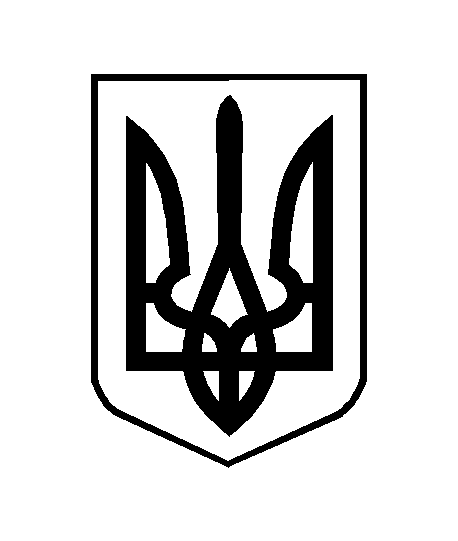 